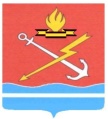 АДМИНИСТРАЦИЯ КИРОВСКОГО ГОРОДСКОГО ПОСЕЛЕНИЯ КИРОВСКОГО МУНИЦИПАЛЬНОГО РАЙОНА ЛЕНИНГРАДСКОЙ ОБЛАСТИП О С Т А Н О В Л Е Н И Еот 08 апреля 2024 года № 339О внесении изменения в постановление администрации МО «Кировск» от  10.01.2023  года № 5 «Об утверждении административного регламента предоставления муниципальной услуги «Установление публичного сервитута в отношении земельных участков и (или) земель, расположенных на территории Кировского городского поселения Ленинградской области (государственная собственность на которые не разграничена ), для их использования в целях, предусмотренных статьей 39.37 Земельного кодекса Российской Федерации» и признании утратившим силу постановления администрации МО «Кировск» от 22.03.2019 № 185»В соответствии с Федеральным законом от 06.10.2003 № 131-ФЗ «Об общих принципах организации местного самоуправления в Российской Федерации», Федеральным законом от 27.07.2010 №210-ФЗ «Об организации предоставления государственных и муниципальных услуг», Федеральным законом от 04.08.2023 года № 438-ФЗ «О внесении изменений в Градостроительный кодекс Российской Федерации»,  на основании протеста Кировской городской прокуратуры Ленинградской области от 26.03.2024 года № 07-01-2024 на постановление администрации МО «Кировск» от 10.01.2023 года № 5 «Об утверждении административного регламента предоставления муниципальной услуги «Установление публичного сервитута в отношении земельных участков и (или) земель, расположенных на территории Кировского городского поселения Ленинградской области (государственная собственность на которые не разграничена), для их использования в целях, предусмотренных статьей 39.37 Земельного кодекса Российской Федерации» и признании утратившим силу постановления администрации МО «Кировск» от 22.03.2019 № 185», п о с т а н о в л я е т:1.  Внести изменение в постановление администрации МО «Кировск» от 10.01.2023  года № 5 «Об утверждении административного регламента предоставления муниципальной услуги «Установление публичного сервитута в отношении земельных участков и (или) земель, расположенных на территории Кировского городского поселения Ленинградской области (государственная собственность на которые не разграничена ), для их использования в целях, предусмотренных статьей 39.37 Земельного кодекса Российской Федерации» и признании утратившим силу постановления администрации МО «Кировск» от 22.03.2019 № 185» (далее – Постановление) следующее изменение:п.п. 2 п. 2.6 приложения к Постановлению читать в следующей редакции:«2) подготовленные в форме электронного документа сведения о границах публичного сервитута, включающие графическое описание местоположения границ публичного сервитута и перечень координат характерных точек этих границ в системе координат, установленной для ведения Единого государственного реестра недвижимости;»2. Настоящее постановление вступает в силу со дня его официального опубликования в газете «Неделя нашего города», подлежит размещению на официальном сайте МО «Кировск» по адресу: https://kirovsklenobl.ru/ и в сетевом издании «Неделя нашего города+» по адресу: https://nngplus.ru/.Исполняющий обязанностиглавы администрации                                                                Е.В.СергееваРазослано: дело, прокуратура, регистр НПА, ННГ,  управление градостроительства и земельных отношений